Российская Федерация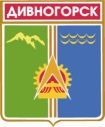 Администрация города ДивногорскаКрасноярского края П О С Т А Н О В Л Е Н И Е12.04.2018		                           г. Дивногорск	                                               №45пО внесении изменений в постановление администрации города Дивногорска от20.03.2014 №60п «Об утверждении административного регламента предоставления муниципальной услуги «Предоставление информации о порядке проведения государственной (итоговой) аттестации обучающихся, освоивших основные образовательные программы основного общего и среднего общего образования, в том числе в форме единого государственного экзамена, а также информации из баз данных Красноярского края Российской Федерации об участниках единого государственного экзамена и о результатах единого государственного экзамена»В соответствии с Федеральным законом от 27.07.2010 №210-фз «Об организации предоставления государственных и муниципальных услуг», на основании постановления администрации города Дивногорска от 14.05.2012 №114п «О порядке разработки и утверждения административных регламентов предоставления муниципальных услуг», руководствуясь статьями 43, 53 Устава муниципального образования город Дивногорск,ПОСТАНОВЛЯЮ:1.Внести в приложение к постановлению администрации города Дивногорска от 20.03.2014 № 60п «Административный регламент предоставления муниципальной услуги «Предоставление информации о порядке проведения государственной (итоговой) аттестации обучающихся, освоивших основные образовательные программы основного общего и среднего общего образования, в том числе в форме единого государственного экзамена, а также информации из баз данных Красноярского края Российской Федерации об участниках единого государственного экзамена и о результатах единого государственного экзамена» следующие изменения:1.1. Пункт 2.9 изложить в новой редакции:«2.9. Исчерпывающий перечень оснований для отказа в приеме документов:1) при личном обращении заявителем не предъявлен документ удостоверяющий его личность.2) в заявлении в письменной или в электронной форме отсутствуют сведения, о Заявителе, наименовании запрашиваемой  информации, отсутствие подписи Заявителя (физического лица, либо руководителя юридического лица, иного уполномоченного лица), в случае подачи заявления уполномоченным представителем к запросу не приложена копия документа, подтверждающая его полномочия, либо указанная копия не заверена, либо заверена ненадлежащим образом.3) в случае, если текст письменного обращения не поддается прочтению, ответ на обращение не дается и оно не подлежит направлению на рассмотрение в государственный орган, орган местного самоуправления или должностному лицу в соответствии с их компетенцией, о чем в течение семи дней со дня регистрации обращения сообщается гражданину, направившему обращение, если его фамилия и почтовый адрес поддаются прочтению.3.1.в случае, если текст письменного обращения не позволяет определить суть предложения, заявления или жалобы, ответ на обращение не дается и оно не подлежит направлению на рассмотрение в государственный орган, орган местного самоуправления или должностному лицу в соответствии с их компетенцией, о чем в течение семи дней со дня регистрации обращения сообщается гражданину, направившему обращение.4) в заявлении в письменной или электронной форме содержатся нецензурные либо оскорбительные выражения, угрозы жизни, здоровью или имуществу муниципальных служащих, а также членам их семей.1.2. Пункт 2.15 дополнить абзацем следующего содержания:Обращение, поступившее в форме электронного документа, подлежит рассмотрению в порядке, установленном Федеральным законом от 02.05.2006 № 59 «О порядке рассмотрения обращений граждан Российской Федерации». В обращении гражданин в обязательном порядке указывает свои фамилию, имя, отчество (последнее - при наличии), адрес электронной почты, по которому должны быть направлены ответ, уведомление о переадресации обращения. Гражданин вправе приложить к такому обращению необходимые документы и материалы в электронной форме.        1.3 Приложение №1 изложить в новой редакции:«Информация о местонахождении, электронных адресах, телефонах, Интернет-сайтах муниципальных образовательных организаций»2. Настоящее постановление подлежит опубликованию в средствах массовой информации, размещению на официальном сайте администрации города Дивногорска в информационно-телекоммуникационной сети «Интернет».       3. Настоящее постановление вступает в силу со дня его официального опубликования.4. Контроль за исполнением настоящего постановления возложить на первого заместителя Главы города Кузнецову М.Г. Глава города                                                                                               Е.Е. ОльНаименование образовательной организации (в соответствии с уставом)Место нахождения, адрес телефонАдрес электронной почтыМКОУ О(С)ОШ №1663090, Россия, Красноярский край город Дивногорск переулок Школьный 7, 8(39144)3-52-26Mmuk7890@rambler.ru МБОУ "Школа №2 им. Ю.А. Гагарина"663090 Россия Красноярский край город Дивногорск ул. Саянская 12,8(39144)3-42-03Sh_2@mail.ru МБОУ СОШ № 4663090 Россия Красноярский край город Дивногорск ул. Набережная 9, 8(39144)3-75-22Divshool4@rambler.ru МБОУ СОШ № 5663090 Россия Красноярский край город Дивногорск ул. Чкалова 48,8(39144)3-79-17School-005@yandex.ru МБОУ СОШ № 7 имени В.П. Астафьева663081 Красноярский край город Дивногорск село Овсянка ул. Гагарина 1а, 8(39144)2-76-29Ovs-school7@yandex.ruМБОУ СОШ № 9663091 Россия Красноярский край город Дивногорск ул. Чкалова 169, 8(39144)3-39-07 div-school@yandex.ru МАОУ гимназия № 10 имени А.Е. Бочкина663090 Красноярский край город Дивногорск ул. Бочкина 22, 8(39144)3-42-53gimn10divn@mail.ruОтдел образования администрации города Дивногорска663090 Россия Красноярский край город Дивногорск ул. Комсомольская 2,8(39144)3-36-41divedu@yandex.ru 